УставНекоммерческого потребительского общества «Центральный»«19» июня  2014 годаI. Общие положенияСтатья 1. Общее положение1.	Потребительское общество «Центральный» (далее НПО) является
добровольным объединением собственников жилых помещений созданным на
основе членства с целью удовлетворения материальных и иных потребностей
участников, осуществленных путем объединения его членами имущества (паевых
взносов).2.НПО является некоммерческим юридическим лицом - некоммерческой организацией.3. Полное наименование некоммерческого потребительского общества: Некоммерческое потребительское общество «Центральный».Сокращенное наименование некоммерческого потребительского общества: НПО «Центральный».Статья 2. Правовая основа НПО «Центральный»1.НПО создается и действует на основании Закона РФ от 19.06.1992 года №3085-1 «О ПОТРЕБИТЕЛЬСКОЙ КООПЕРАЦИИ (ПОТРЕБИТЕЛЬСКИХ ОБЩЕСТВАХ,               ИХ СОЮЗАХ) В РОССИЙСКОЙ ФЕДЕРАЦИИ», в соответствии с Гражданским и Жилищным кодексами РФ, других законодательных и нормативных актах.2.	НПО создано по решению членов комитета территориального
общественного самоуправления «Центральный», действующих на основании
Устава ТОС «Центральный».НПО является юридическим лицом с момента его государственной регистрации, имеет самостоятельный баланс, расчетный счет в банке, круглую печать, штампы, бланки.НПО вправе от своего имени приобретать имущество, осуществлять имущественные права, самостоятельно выступать истцом и ответчиком в судах, (арбитражных и третейских).НПО осуществляет свою деятельность на территории Российской федерации в Тюменской области, Сургутском районе, городском поселении Лянтор. НПО вправе устанавливать прямые связи с организациями, хозяйствующими субъектами на договорной основе.Для успешного выполнения своих целей НПО вправе создавать свои филиалы и открывать представительства на других территориях. Филиалы и представительства не являются юридическими лицами и действуют на основании утвержденных полномочий о них.7. Местонахождение исполнительного органа 628449, РФ, Тюменская область, Сургутский район, город Лянтор, 2 микрорайон, строение 68.                       (В случае смены местонахождения исполнительного органа НПО «Центральный» регистрация нового адреса производится в соответствии с законодательством Российской Федерации).		Статья 3. Учредители НПО «Центральный»1. Учредителями НПО являются граждане, проживающие в г.Лянтор.Статья 4. Организационно-правовая форма НПО «Центральный»НПО является некоммерческим обществом, созданным в форме потребительского общества, учрежденным гражданами РФ, указанными в статье 3 настоящего Устава.НПО считается учрежденным с момента регистрации настоящего Устава в порядке, установленном действующим законодательством.НПО является юридическим лицом с момента государственной регистрации и внесение в ЕГРЮЛ в соответствии с требованиями законодательства РФ в организационно-правовой форме некоммерческого общества.НПО участвует в отношениях, регулируемых гражданским законодательством, на равных началах с иными участниками этих отношений.II. Предмет, цели, задачи, формы, основные направления деятельности и структура НПО «Центральный»Статья 5. Цели деятельности НПО «Центральный»		1. Некоммерческое потребительское общество создано в целях:Развития территориального общественного самоуправления.Достижения положительного социального эффекта.1.3.	Посильного улучшения условий проживания в многоквартирныхдомах.1.4.	Исполнения поручений пайщиков.1.5.	Удовлетворения потребностей пайщиков НПО в услугах по
обслуживанию, содержанию и ремонту общего имущества дома в целях
управления многоквартирным домом и обеспечения собственников помещений
жилищно-коммунальными услугами.Оптимизации финансовой и хозяйственной деятельности по содержанию и ремонту общего имущества многоквартирных домов.Обеспечения выполнения собственниками правил пользования жилыми и нежилыми помещениями, местами общего пользования и прилегающей к дому территорией.1.8.	Обеспечения использования собственниками помещений своих
обязанностей по участию в общих расходах, за содержание общего имущества в
многоквартирных домах, соразмеренное их доле в праве общей собственности на
общее имущество, путем внесения обязательных платежей (членских взносов
членами НПО, и целевых поступлений остальными собственниками
помещений, не являющимися членами НПО) в виде оплаты за содержание и
ремонт общего имущества.1.9.	Защиты охраняемых законом гражданских прав и интересов членов
НПО (по правоотношениям вытекающим из членства НПО).1.10.	Иные виды деятельности, которые НПО вправе осуществлять в
соответствии с действующим законодательством.1.11. Представление общих интересов членов НПО в органах
Государственной власти, органах местного самоуправления, судах, в отношениях
с иными юридическими и физическими лицами.Статья 6. Задачи деятельности НПО «Центральный»Соблюдение законодательно утвержденных нормативных показателей и параметров предоставляемых услуг.Соблюдение Устава.Прозрачность в системе управления.Согласование планов работ с пайщиками НПОПредоставление отчетов о проделанной работе собственникам.Заключение от имени собственников помещений, пайщиков НПО, в их интересах и за их счет договоров на содержание и ремонт (в том числе капитальный) общего имущества многоквартирных домов.Контроль за выполнением заключенных договоров и осуществлениемполного и своевременного расчета по ним.Статья 7. Основные направления деятельности НПО «Центральный»1. Для достижения установленных настоящим Уставом целей НПО осуществляет следующие виды деятельности:оказание услуг и выполнение работ по содержанию и ремонту (в том числе капитальному) общего имущества в многоквартирных домах, как своими силами так и с привлечением подрядных организаций посредством заключения договоров;осуществление контроля за качеством услуг и выполнением работ, обеспечивающих надлежащее содержание общего имущества в многоквартирных домах, за предоставлением коммунальных услуг в соответствии с требованиями технических регламентов и правил;осуществление своевременных и полных расчетов по договорам, заключенных в интересах членов НПО и за их счет;	оказание прочих услуг и выполнение работ в целях обеспечения исполнения поставленных перед НПО целей;-	ведение учета и отчетности согласно законодательства.НПО вправе осуществлять иные виды деятельности,не противоречащие законодательству РФ, для достижения поставленных целей.Право НПО осуществлять деятельность, на которую в соответствии с законодательством Российской Федерации требуется специальное разрешение- лицензия, возникает у НПО с момента его получения или в указанные в нем сроки и прекращается по истечении срока ее действия, если иное не установлено законодательством Российской Федерацией.Статья 8. Структура НПО «Центральный»1.	НПО, создаваемое в целях обслуживания и ремонта общего
имущества многоквартирного дома, создается в неограниченном количестве
членов. При этом общее количество членов на отдельном участке НПО не
превышает количество жилых помещений, предназначенных для проживания
одной семьи, в обслуживаемых многоквартирных жилых домах.2.	Собственники помещений многоквартирного дома на отдельном
кооперативном участке, не являющиеся членами НПО, заключают
возмездный договор на содержание и ремонт общего имущества
многоквартирного дома.Общее собрание пайщиков - кооперативного участка.Общее собрание уполномоченных представителей пайщиков.Пайщик - член НПО, внесший вступительный и паевой взносы и принятый в НПО в установленном порядке.Кооперативный участок - участок (часть НПО) в котором объединено определенное число пайщиков и которое создается по территориальному признаку (один жилой дом).Уполномоченный представитель - пайщик избранный на общем собрании пайщиков кооперативного участка и наделенный полномочиями решать вопросы на Общем собрании уполномоченных представителей НПО.Члены НПО, проживающие в жилых помещениях по договорам найма (социального и коммерческого), наряду с собственниками жилых помещений, имеют равные права.Контроль за соблюдением устава НПО, его финансовой и хозяйственной деятельностью, а также за созданными им организациями и подразделениями осуществляет ревизионная комиссия НПО.В период между общими собраниями НПО управление в НПО осуществляет совет, который является представительным органом.Исполнительным органом НПО является правление НПО.Полномочия общего собрания, полномочия уполномоченного представителя членов НПО в соответствии с Жилищным кодексом РФ.Статья 9. Общее собрание1.	Общее собрание членов НПО на отделенных кооперативных
участках и (или) уполномоченных представителей пайщиков НПО
созывается по мере необходимости, но не реже одного раза в год для решения
вопросов НПО.Порядок созыва и проведения Общего собрания членов НПО на кооперативных участках согласно с Жилищным кодексом РФ.Порядок созыва Общего собрания уполномоченных представителей НПО с согласно Закона РФ №3085-1 от 19.06.1992 года.Каждый член НПО имеет один голос, Решение Общего собрания считается принятым, если за него проголосовало более 50% членов НПО, присутствующих на собрании.В работе Общего собрания могут принимать участие с правом совещательного голоса собственники помещений многоквартирных домов, не являющихся членами НПО, лица по приглашению: представители организаций, представители органов государственной власти и местного самоуправления, средств массовой информации, обладающие правом участвовать в Общем собрании.2.	Принятие решений на Общих собраниях осуществляется, открытым
голосованием.Решение на Общем собрании граждан принимаются большинством голосов членов НПО.Решение о реорганизации и ликвидации НПО принимаются всеми членами НПО единогласно.Все решения Общего собрания заносятся в протокол, который подписывается председательствующим на собрании лицом и секретарем собрания.Итоги Общих собраний подлежат обнародованию инициатором Общего собрания.Протоколы Общих собраний хранятся по юридическому адресу НПО «Центральный»: Тюменская область, Сургутский район, город Лянтор, 2 микрорайон, строение 68, где с ними может ознакомиться любой пайщик НПО.Статья 10. Формы осуществления НПО «Центральный»1.После учреждения НПО самоуправление осуществляется непосредственно членами НПО путем проведения очередных (внеочередных) собраний, а также путем создания органов НПО - совета НПО (далее совет) и ревизионной комиссией НПО (далее - ревизионная комиссия).III. Порядок вступления в члены НПО «Центральный», прекращение членства.Статья 11. Пайщики НПО «Центральный»1.	Отношения между НПО и его членами возникают на основании
членства в НПО, в соответствии с требованиями Гражданского кодекса РФ,
Жилищного кодекса РФ и настоящего устава.Пайщиками (членами) НПО могут быть граждане, достигшие 16-летнего возраста, признающие настоящий Устав и уплатившие предусмотренные взносы (паевой, вступительный).Гражданин или юридическое лицо, желающие стать пайщиками, подают в совет НПО заявление в письменной форме о приеме в НПО. В заявлении гражданина должны быть указаны его фамилия, имя, отчество, дата рождения и место жительства. В заявлении юридического лица должны быть указаны его наименование, место нахождения, государственный регистрационный номер записи о государственной регистрации юридического лица (основной государственный регистрационный номер), идентификационный номер налогоплательщика и банковские реквизиты. Граждане, не имеющие самостоятельного заработка, а также получающие государственные пособия, пенсию или стипендию, сообщают об этом в заявлении. Для граждан, не имеющих самостоятельного заработка, а также для граждан, получающих только государственные пособия, пенсию или стипендию, общее собрание НПО может установить меньший размер паевого взноса, чем для остальных пайщиков.4.	Заявление о приеме в НПО должно быть рассмотрено в течение 30
дней советом НПО. Вступающий признается пайщиком в случае принятия
решения о его приеме в НПО с момента уплаты вступительного взноса, а
также паевого взноса или его части, установленной уставом НПО.5.	Лица, принятые в НПО и внесшие вступительный и паевой
взносы, получают документ, удостоверяющий их членство.Статья 12. Права пайщиков НПО «Центральный»1. Пайщики НПО имеют право: -вступать в НПО и выходить из него на добровольной основе; -участвовать в деятельности НПО, избирать и быть избранными в органы управления и органы контроля, вносить предложения об улучшении деятельности НПО, устранении недостатков в работе его органов;-пользоваться льготами, предусмотренными для пайщиков общим собранием НПО;-быть   принятыми   в   первоочередном   порядке   на  работу   в   НПО   в соответствии с их квалификацией и с учетом потребности в работниках; -получать информацию от органов управления и органов контроля НПО об их деятельности;-обращаться к общему собранию уполномоченных представителей НПО с жалобами на неправомерные действия других органов управления и органов контроля НПО;Общее собрание уполномоченных представителей НПО может устанавливать и иные права пайщиков, не противоречащие законодательству Российской Федерации.Штатное расписание разрабатывается исходя из целей, ради которых создано НПО и утверждается Председателем Совета.Статья 13. Обязанности пайщиков НПО «Центральный»1. Пайщики НПО обязаны:-соблюдать устав НПО, выполнять решения общих собраний НПО, других органов управления и органов контроля НПО;- выполнять свои обязательства перед НПО по участию в его хозяйственной деятельности.Статья 14. Прекращение членства в НПО «Центральный»1.	Членство в НПО прекращается в случаях: -добровольного выхода пайщика;
-исключения пайщика;-ликвидации юридического лица, являющегося пайщиком; -смерти гражданина, являющегося пайщиком; -ликвидации потребительского общества.Заявление пайщика о добровольном выходе из НПО рассматривается советом НПО. Выход пайщика осуществляется в порядке, предусмотренном уставом НПО.Пайщик может быть исключен из НПО решением общего собрания НПО в случае неисполнения им без уважительных причин перед НПО своих обязанностей, установленных настоящим Законом или уставом НПО, либо совершения действий, наносящих ущерб НПО.Пайщик должен быть извещен в письменной форме не позднее чем за 20 дней советом НПО о причинах вынесения на общее собрание НПО вопроса о его исключении из НПО и приглашен на указанное общее собрание, на котором ему должно быть предоставлено право высказать свое мнение. В случае отсутствия пайщика без уважительной причины на общем собрании НПО оно вправе принять решение о его исключении из НПО.В случае смерти пайщика его наследники могут быть приняты в НПО, если иное не предусмотрено уставом НПО. В противном случае НПО передает наследникам его паевой взнос в порядке, предусмотренном статьей 14 Закона РФ №3085-1.Статья 15. Возврат паевого взноса выходящему или исключенному из НПО пайщику.1. Пайщику, выходящему или исключенному из НПО, выплачиваются стоимость его паевого взноса в размерах, которые предусмотрены Уставом НПО на момент вступления пайщика в НПО.3. Наследникам умершего пайщика его паевой взнос передается в порядке, предусмотренном законодательством. Право участия в общих собраниях НПО и другие права пайщиков указанным наследникам не передаются.Статья 16. Размер, состав и порядок внесения вступительных и паевых взносов.1.	Члены НПО вносят:вступительные взносы;членские взносы;паевые взносы;дополнительные взносы, в случаях предусмотренных настоящим уставом.Вступительным взносом является денежное средство, единовременно вносимые гражданами при вступлении в члены НПО, для покрытия расходов на учреждение НПО и (или) прием такого гражданина в члены НПО. Вступительный взнос уплачивается в срок до 30 дней со дня принятия решения учредителей о создании НПО, либо в срок 30 дней со дня принятия решения совета о приеме гражданина в члены НПО. Вступительный взнос составляет 100 рублей и удерживается из первого платежа гражданина, внесенного на расчетный счет НПО.Членским взносом является ежемесячно вносимые на расчетный счет НПО денежные средства для содержания и ремонта общего имущества многоквартирного дома. Членские взносы по сумме не превышают законно установленные тарифы на ремонт и содержание жилья в городском поселении Лянтор. Изменение размера членских взносов на отдельном участке НПО возможно по решению Общего Собрания членов этого участка, при согласовании с Советом НПО.Членские взносы вносятся членами Общества на расчетный счет НПО самостоятельно.4.	Паевым взносом является материальные средства, вносимые членами
НПО для формирования паевого фонда НПО. Первый паевой взнос
члена НПО составляет 100 рублей и удерживается из первого платежа
гражданина вносимого на расчетный счет НПО.Порядок внесения следующих паевых взносов определяются Положением о порядке внесения паевых и иных взносов, утвержденных «Решением общего собрания уполномоченных представителей пайщиков НПО».5.	Общим собранием уполномоченных представителей членов НПО
могут быть установлены иные взносы и/или платежи членов НПО, не
предусмотренные настоящим Уставом, их размеры и направления расходования.6. За нарушение обязательных по внесению паевых и членских взносов более 2-х раз подряд член НПО уплачивает пеню в размере 0,03% от суммы назначенных взносов за каждый день просрочки. Денежные средства, взыскиваемые в качестве пени подлежат зачислению в целевой фонд НПО.Статья 17. Паевые и иные фонды НПО «Центральный»Паевой фонд НПО состоит из паевых взносов, являющихся одним из источников формирования имущества НПО.При осуществлении своей деятельности НПО вправе формировать следующие фонды:-неделимый;-развития;-резервный;-иные фонды в соответствии с уставом НПО.3.	Размеры, порядок формирования и использования фондов НПО
устанавливаются Общим собраниемуполномоченных представителей НПО.Статья 18. Управление НПО «Центральный»Высший орган управления НПО на отдельном кооперативном участке-общее собрание пайщиков кооперативного участка.Высший орган управления НПО -Общее собрание уполномоченных представителей пайщиков.В период между общими собраниями НПО управление НПО осуществляет Совет, который является представительным органом.4.	Исполнительным органом НПО является правление НПО.5.	Контроль за соблюдением Устава НПО, его финансовой и
хозяйственной деятельностью осуществляет ревизионная комиссия НПО.Статья 19. Полномочия Общего собрания пайщиков НПО «Центральный»Общее собрание пайщиков НПО на отдельном кооперативном участке полномочно решать все вопросы, касающиеся деятельности НПО, в том числе подтверждать или отменять решения правления НПО, непосредственно касающиеся данного кооперативного участка.К исключительной компетенции общего собрания уполномоченных представителей пайщиков НПО относятся:-принятие устава НПО, внесение в него изменений и дополнений;-определение основных направлений деятельности НПО;-избрание председателя и членов совета, членов ревизионной комиссии НПО и прекращение их полномочий, заслушивание отчетов об их деятельности, определение средств на их содержание;-определение размеров вступительного и паевого взносов; -исключение пайщиков из НПО;-определение видов, размеров и условий формирования фондов НПО; -утверждение   программ  развития   НПО,   его   годовых   отчетов   и бухгалтерских балансов;-порядок покрытия убытков, понесенных НПО; -создание хозяйственных обществ;-принятие решений о реорганизации и ликвидации НПО. Статья 20. Совет НПО «Центральный»1.	Совет НПО является органом управления НПО, представляет
интересы пайщиков НПО, защищает их права и подотчетен его общему
собранию, осуществляет полномочия, направленные на достижение Уставных
целей, за исключением, полномочий отнесенных к исключительной компетенции
Общего собрания уполномоченных представителей НПО.2.	Совет в пределах своих полномочий:2.1.	Представляет интересы пайщиков.2.2.	Соблюдает гражданское и жилищное законодательство, правила
содержания общего имущества в многоквартирном доме, правила пользования
жилыми помещениями.2.3.	Обеспечивает исполнение решений, принятых на Общих собраниях.2.4.	Осуществляет хозяйственную деятельность по благоустройству территории, хозяйственную деятельность по эксплуатации жилых домов на соответствующей территории, направленную на удовлетворение социально-бытовых потребностей граждан, проживающих на соответствующей территории.2.5.	Соблюдает требования настоящего Устава, принимает участие в работе общего собрания.2.6.	Несет расходы по содержанию и ремонту, в т.ч. капитальному, общего имущества в многоквартирном доме, за счет средств оплачиваемых гражданами за содержание и ремонт жилых домов.3. Решения Совета не должно противоречить решениям принятым на Общих собраниях уполномоченных представителей пайщиков.Для осуществления целей НПО, предусмотренными статьей 5 настоящего Устава, Совет вправе:-проводить Общие собрания, предоставлять отчеты о работе НПО в период между Общими собраниями;- определять полномочия Правления НПО и осуществлять контроль за его деятельностью;- утверждать Положения НПО и осуществлять контроль за его деятельностью;- утверждать бюджет НПО;- вести организационную работу с членами НПО;- обеспечивать эффективное использование финансовых ресурсов.4.Вопросы, отнесенные настоящим Законом к исключительной компетенции совета, не могут быть переданы на решение правления НПО.5. Заседания совета НПО проводятся по мере необходимости, но не реже чем один раз в месяц. Совет НПО правомочен решать вопросы, если на его заседании присутствует не менее 75 процентов членов совета, в том числе председатель совета или его заместитель.6. Пайщики вправе участвовать в заседании совета НПО.7. Совет НПО не реже чем один раз в год отчитывается перед общим собранием уполномоченных представителей НПО.8.Распределение полномочий между членами совета НПО осуществляет совет НПО.9. Член совета не может быть членом правления или членом ревизионной комиссии НПО.Статья 21. Полномочия председателя Совета НПО «Центральный»1.	Председатель и члены совета НПО избираются сроком на 5 лет.
Состав Совета избирается из числа учредителей в количестве 3-х человек.2.	Председатель совета НПО, его заместители и другие члены совета
несут ответственность за принятые ими решения в соответствии с уставом
НПО и законодательством Российской Федерации.3.	Председатель совета НПО является председателем НПО.
Председатель совета НПО без доверенности действует от имени общества,
представляет его интересы, издает распоряжения, и дает указания, обязательные
для исполнения всеми работниками НПО. Председатель совета НПО,
исполняющий свои обязанности на платной основе, может быть уволен досрочно
в соответствии с законодательством РФ о труде. Решение об увольнении
председателя совета НПО по собственному желанию, в порядке перевода или
по соглашению сторон принимается советом НПО. Совет НПО в
течение 30 дней со дня увольнения или освобождения от исполнения полномочий
председателя совета проводит Общее собрание уполномоченных представителей
НПО по вопросу избрания нового председателя совета НПО.4.Осуществляет контроль за оптимальным расходованием средств, вносимых пайщиками на содержание и ремонт (в том числе капитальный), общего имущества многоквартирных жилых домов.Председатель совета НПО имеет право принимать единоличные решения по вопросам, не отнесенным законодательством к исключительной компетенции Общего собрания и Совета НПО.Порядок оформления принятых решений согласно установленным правилам делопроизводства.Статья 22. Ревизионная комиссия1. Ревизионная комиссия является контролирующим органом НПО, избираемым на Общем собрании уполномоченных представителей.2.	Члены ревизионной комиссии избираются открытым голосованием на
срок 5 лет не менее чем 75%голосов от числа делегатов, присутствующих на
Общем собрании уполномоченных представителей. Первый состав ревизионной
комиссии избирается из числа учредителей.Ревизионная комиссия состоит из 3 (трех) человек.Члены ревизионной комиссии работают на общественных началах.Члены ревизионной комиссии имеют право участвовать в заседаниях Совета НПО с правом совещательного голоса.Председатель ревизионной комиссии избирается на ее первом заседании простым большинством голосов от списочного состава ревизионной комиссии. Ревизионная комиссия имеет право в любое время переизбирать своего председателя.Ревизионная комиссия имеет право привлечь для проверки аудитора за счет средств НПО.Статья 23. Порядок покрытия пайщиками убытков, понесенным НПО «Центральный»1.	Убытки НПО покрываются за счет резервного фонда.Порядок формирования резервного фонда определяется Общим собранием уполномоченных представителей НПО.НПО отвечает по своим обязательствам всем принадлежащим ему имуществом.4.	НПО не отвечает по обязательствам пайщиков.5.	Субсидиарная ответственность пайщиков по обязательствам НПО
определяется в порядке, предусмотренном гражданским законодательством
Российской Федерации.IV. РЕОРГАНИЗАЦИЯ И ЛИКВИДАЦИЯ НПО «Центральный»	Статья 24. Реорганизация НПО «Центральный»Реорганизация НПО (слияние, присоединение, разделение, выделение) осуществляется по решению общего собрания уполномоченных представителей НПО и иным основаниям, предусмотренным законодательством Российской Федерации.Преобразование НПО осуществляется по единогласному решению всех пайщиков Общества.	Статья 25. Ликвидация НПО «Центральный»1.Ликвидация НПО осуществляется по решению общего собрания уполномоченных представителей НПО, или по решению суда в соответствиис законодательством Российской Федерации.2. При принятии общим собранием уполномоченных представителей НПО решения о ликвидации НПО совет НПО незамедлительно в письменной форме сообщает об этом органу, осуществляющему государственную регистрацию юридических лиц.3. Общее собрание уполномоченных представителей НПО или принявший решение о ликвидации НПО орган назначает ликвидационную комиссию (ликвидатора) и устанавливает порядок и сроки ликвидации НПО.Статья 26. Вступление в силу Устава НПО «Центральный»Устав НПО вступает в силу с момента его государственной регистрации в установленном законом порядке.Изменения и дополнения к Уставу утверждаются решением учредителей и подлежат государственной регистрации.Государственная регистрация изменений и дополнений к Уставу осуществляется в порядке, установленном действующим Законодательством РФ.4.Вопросы не отраженные в Уставе, регулируются согласно с
Законодательством РФ.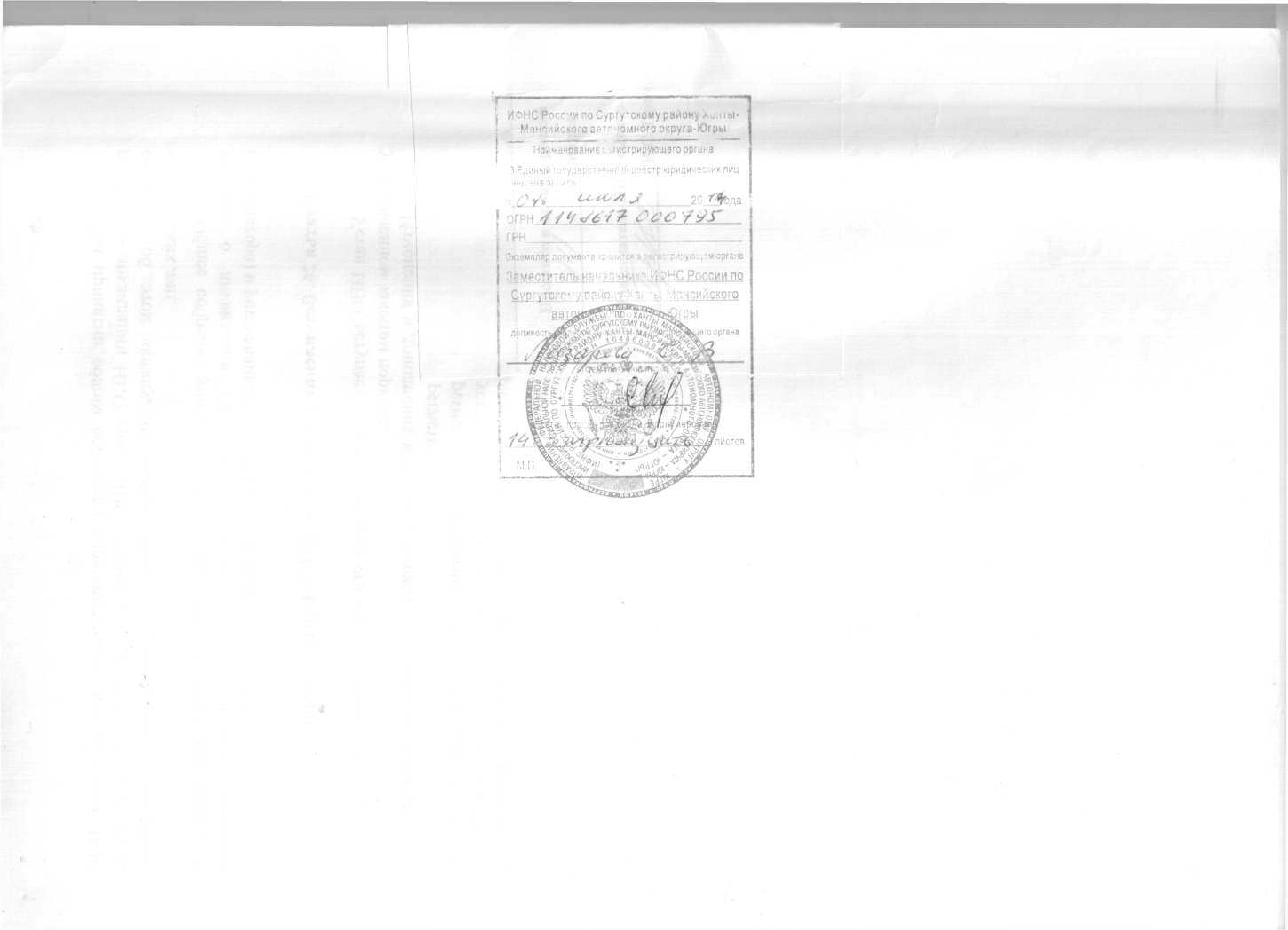 